ACADEMIA DE STUDII ECONOMICE DIN BUCUREŞTI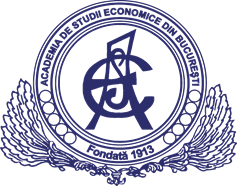 CONSILIUL PENTRU STUDIILE UNIVERSITARE DE DOCTORATStr. Tache Ionescu, nr. 11, sect 1, Bucuresti, cod 010374                 Tel.: +40-021-319.19.00 /  +40-021-319.19.01 /  605                 Web: www.doctorat.ase.ro. E-mail: doctorat@ase.roA N U N ŢLa data de 26 septembrie 2024, ora 10.00, sala 0104, în Academia de Studii Economice din Bucureşti, Piaţa Romană, nr. 6, sector 1, domnul PĂNESCU I ION va susţine, în şedinţă publică, teza de doctorat cu titlul: “ANALIZA EVOLUȚIEI COMERȚULUI EXTERIOR ROMÂNESC ÎN CONTEXTUL GEOPOLITIC ȘI ECONOMIC ACTUAL”, în vederea obţinerii titlului ştiinţific de doctor în domeniul de doctorat ECONOMIE ȘI AFACERI INTERNAȚIONALE.Prin decizia Rectorului Academiei de Studii Economice din Bucureşti nr. 72 din data de 01.08.2024, s-a aprobat Comisia pentru evaluarea şi susţinerea publică a tezei de doctorat, în următoarea componenţă:Rezumatul tezei de doctorat este publicat pe site-ul ASE http://doctorat.ase.ro/. Teza de doctorat poate fi consultată zilnic la Biblioteca Academiei de Studii Economice din Bucureşti, clădirea Ion Angelescu, Piaţa Romană, nr. 6, sector 1.					     Director  CSUD, 			            Prof.univ.dr. Mirela Ionela AceleanuData publicării anunțului 13.08.2024Prof. univ. dr. Dumitrescu Dan Gabriel              Academia de Studii Economice din BucureștipreşedinteProf. univ. dr. Jugănaru Mariana           Universitatea Ovidius din ConstanțareferentProf. univ. dr. Bonciu Florin      Universitatea Româno-Americană din BucureștireferentConf. univ. dr. Marinoiu Ana Maria  Academia de Studii Economice din BucureștireferentProf. univ. dr. Miron Dumitru                   Academia de Studii Economice din Bucureșticonducător de doctorat